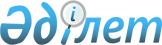 Об утверждении профессионального стандарта "Эксплуатация локомотивного парка"
					
			Утративший силу
			
			
		
					Приказ Министра транспорта и коммуникаций Республики Казахстан от 26 ноября 2013 года № 939. Зарегистрирован в Министерстве юстиции Республики Казахстан 19 декабря 2013 года № 8977. Утратил силу приказом и.о. Министра по инвестициям и развитию Республики Казахстан от 25 февраля 2016 года № 224      Сноска. Утратил силу приказом и.о. Министра по инвестициям и развитию РК от 25.02.2016 № 224 (вводится в действие со дня его официального опубликования).      В соответствии с пунктом 3 статьи 138-5 Трудового кодекса Республики Казахстан от 15 мая 2007 года, ПРИКАЗЫВАЮ:



      1. Утвердить прилагаемый профессиональный стандарт «Эксплуатация локомотивного парка».



      2. Департаменту кадровой и административной работы Министерства транспорта и коммуникаций Республики Казахстан (Хасенов Е.Е.) обеспечить:

      1) в установленном законодательством порядке государственную регистрацию настоящего приказа в Министерстве юстиции Республики Казахстан;

      2) после государственной регистрации настоящего приказа в Министерстве юстиции Республики Казахстан, официальное опубликование в средствах массовой информации, в том числе размещение его на интернет-ресурсе Министерства транспорта и коммуникаций Республики Казахстан и на интранет-портале государственных органов;

      3) в течение десяти календарных дней после государственной регистрации настоящего приказа в Министерстве юстиции Республики Казахстан, направление копии на официальное опубликование в информационно-правовую систему «Әділет» республиканского государственного предприятия на праве хозяйственного ведения «Республиканский центр правовой информации Министерства юстиции Республики Казахстан»;

      4) представление в Юридический департамент Министерства транспорта и коммуникаций Республики Казахстан сведений о государственной регистрации и о направлении на опубликование в средствах массовой информации в течение 5 рабочих дней после государственной регистрации настоящего приказа в Министерстве юстиции Республики Казахстан.



      3. Контроль за исполнением настоящего приказа оставляю за собой.



      4. Настоящий приказ вводится в действие по истечении десяти календарных дней после дня его первого официального опубликования.      Министр                                    А. Жумагалиев      «СОГЛАСОВАН»:

      И.о. Министр труда и социальной

      защиты населения

      Республики Казахстан

      ___________ К. Абсаттаров

      4 ноября 2013 года

Утверждено          

приказом Министра     

транспорта и коммуникаций

Республики Казахстан  

от 26 ноября 2013 года № 939 

Профессиональный стандарт

«Эксплуатация локомотивного парка» 

1. Общие положения

      1. Профессиональный стандарт «Текущий ремонт и содержание искусственных сооружений на железнодорожной магистральной сети» (далее – ПС) определяет в области профессиональной деятельности «Услуги в области сухопутного транспорта» требования к уровню квалификации, компетенции, содержанию, качеству и условиям труда и предназначен для:

      1) регулирования взаимодействия трудовой сферы и сферы профессионального образования; 

      2) регламентации требований для разработки программ подготовки, повышения квалификации и профессиональной переподготовки; 

      3) регламентации требований для оценки компетенций работников при аттестации и сертификации персонала. 



      2. Основными пользователями ПС являются:

      1) выпускники организаций образования, работники; 

      2) руководители организаций, руководители и специалисты подразделений управления персоналом организаций; 

      3) специалисты, разрабатывающие государственные образовательные программы; 

      4) специалисты в области оценки профессиональной подготовленности и подтверждения соответствия квалификации специалистов. 



      3. На основе ПС разрабатываются квалификационные характеристики, должностные инструкции, типовые учебные программы, типовые учебные планы, корпоративные стандарты организаций.



      4. В настоящем ПС применяются следующие термины и определения:



      1) квалификация – готовность работника к качественному выполнению конкретных функций в рамках определенного вида трудовой деятельности; 



      2) квалификационный уровень – совокупность требований к компетенциям работников, дифференцируемых по параметрам сложности, нестандартности трудовых действий, ответственности и самостоятельности; 



      3) предмет труда – предмет, на который направлены действия работника с целью создания продукта при помощи определенных средств труда; 



      4) средства труда – средства, используемые работником для преобразования предмета труда из исходного состояния в продукт; 



      5) вид трудовой деятельности – составная часть области профессиональной деятельности, сформированная целостным набором трудовых функций и необходимых для их выполнения компетенций; 



      6) трудовая функция – составная часть вида трудовой деятельности, представляющая собой интегрированный и относительно автономный набор трудовых действий, определяемых бизнес-процессом и предполагающий наличие необходимых компетенций для их выполнения; 



      7) область профессиональной деятельности – совокупность видов трудовой деятельности отрасли, имеющая общую интеграционную основу (аналогичные или близкие назначение, объекты, технологии, в том числе средства труда) и предполагающая схожий набор трудовых функций и компетенций для их выполнения; 



      8) профессия – род трудовой деятельности, который требует владения комплексом специальных теоретических знаний и практических навыков, приобретенных в результате специальной подготовки, опыта работы; 



      9) единица профессионального стандарта – структурный элемент ПС, содержащий развернутую характеристику конкретной трудовой функции, которая является целостной, завершенной, относительно автономной и значимой для данного вида трудовой деятельности; 



      10) компетенция – структурная единица работодателя, на которую возложен круг должностных полномочий и должностных обязанностей; 



      11) должность – структурная единица работодателя, на которую возложен круг должностных полномочий и должностных обязанностей; 



      12) задача – совокупность действий, связанных с реализацией трудовой функции и достижением результата с использованием конкретных предметов и средств труда; 



      13) отрасль – совокупность организаций, для которых характерна общность выпускаемой продукции, технологии производства, основных фондов и профессиональных навыков работающих; 



      14) отраслевая рамка квалификаций (далее - ОРК) – структурированное описание квалификационных уровней, признаваемых в отрасли; 



      15) национальная рамка квалификаций (далее - НРК) – структурированное описание квалификационных уровней, признаваемых на рынке труда; 



      16) функциональная карта – структурированное описание трудовых функций и задач, выполняемых работником определенного вида деятельности в рамках той или иной области профессиональной деятельности.  

2. Паспорт ПС

      5. Паспорт ПС определяет следующее:

      1) вид экономической деятельности (область профессиональной деятельности):

      Общий классификатор видов экономической деятельности (далее - ГК РК 03-2007) 33.17 «Ремонт, техническое обслуживание прочих видов транспортного оборудования»;

      2) основная цель вида экономической (области профессиональной) деятельности:

      эксплуатация локомотивного парка;

      3) виды трудовой деятельности (профессии) по квалификационным уровням согласно приложению 1 к настоящему ПС. 

3. Карточки видов трудовой

деятельности (профессии)

Параграф 1 «Машинист специального

самоходного подвижного состава»

      6. Карточка вида трудовой деятельности (профессии) содержит:

      1) квалификационный уровень: по НРК – 4, по ОРК – 4;

      2) базовая группа по Государственному классификатору занятий Республики Казахстан (далее – ГК РК 01 – 2005): 8311 «Машинисты локомотивов»;

      3) возможные наименования должности (профессии): машинист специального самоходного подвижного состава;

      4) обобщенное описание выполняемой трудовой деятельности - осуществление субъектом управления специальным самоходным подвижным составом;

      5) возможные места работы, требования к профессиональному образованию и обучению работника, необходимость сертификатов, подтверждающих квалификацию, требования к практическому опыту работы, особые условия допуска к работе приведены в таблице 1 «Возможные места работы по профессии. Требования к условиям труда, образованию и опыту работы машиниста специального самоходного подвижного состава» приложения 2 к настоящему ПС.

Параграф 2 «Помощник машиниста специального

самоходного подвижного состава»

      7. Карточка вида трудовой деятельности (профессии) содержит:

      1) квалификационный уровень: по НРК – 4, по ОРК – 4;

      2) базовая группа по Государственному классификатору занятий Республики Казахстан (далее – ГК РК 01 – 2005): 8311 «Машинисты локомотивов»;

      3) возможные наименования должности (профессии): помощник машиниста специального самоходного подвижного состава;

      4) обобщенное описание выполняемой трудовой деятельности - подготовка субъектом машины к работе и ее экипировка. Техническое обслуживание и ремонт на специальном самоходном подвижном составе;

      5) возможные места работы, требования к профессиональному образованию и обучению работника, необходимость сертификатов, подтверждающих квалификацию, требования к практическому опыту работы, особые условия допуска к работе приведены в таблице 2 «Возможные места работы по профессии. Требования к условиям труда, образованию и опыту работы помощника машиниста специального самоходного подвижного состава» приложения 2 к настоящему ПС. 

4. Перечень единиц ПС

      8. Перечень единиц ПС приведен в таблицах 1 - 2 приложения 3 к настоящему ПС и содержит шифр и наименование единицы ПС. 

5. Описание единиц ПС

      9. Описание единиц ПС приведено в приложении 4 к настоящему ПС. 

6. Виды сертификатов, выдаваемых на основе ПС

      10. Организациями в области оценки профессиональной подготовленности и подтверждения соответствия квалификации специалистов выдаются сертификаты на основе настоящего ПС.



      11. Виды сертификатов, выдаваемые на основе настоящего ПС, определяются в соответствии с перечнем единиц ПС, освоение которых необходимо для получения сертификата, предусмотренным в приложении 3 настоящего ПС. 

7. Разработчики, лист согласования,

экспертиза и регистрация ПС

      12. Разработчиком ПС является Министерство транспорта и коммуникаций Республики Казахстан.



      13. Лист согласования ПС приведен в приложении 5 к настоящему ПС.

Приложение 1          

к Профессиональному стандарту  

«Эксплуатация локомотивного парка»

                  Виды трудовой деятельности (профессии) 

                        по квалификационным уровням

      Примечание: ЕТКС - Единый тарифно-квалификационный справочник работ и профессий рабочих

Приложение 2          

к Профессиональному стандарту  

«Эксплуатация локомотивного парка»

                                                           

Таблица 1

                  1. Возможные места работы по профессии.

              Требования к условиям труда, образованию и опыту

                 работы машиниста специального самоходного

                             подвижного состава

                                                       

Таблица 2    

                  2. Возможные места работы по профессии.

             Требования к условиям труда, образованию и опыту

                  работы помощника машиниста специального

                       самоходного подвижного состава

Приложение 3          

к Профессиональному стандарту  

«Эксплуатация локомотивного парка»

                          Перечень единиц ПС 

                                                       

Таблица 1    

                  1. Вид трудовой деятельности (профессии) 

                      «Машинист специального самоходного

                             подвижного состава»

                                                       

Таблица 2    

                  2. Вид трудовой деятельности (профессии) 

                «Помощник машиниста специального самоходного

                              подвижного состава»

      Примечание: Ф – функция.

Приложение 4          

к Профессиональному стандарту  

«Эксплуатация локомотивного парка»

                          Описание единиц ПС

                                                       

Таблица 1    

                  1. Вид трудовой деятельности (профессии) 

                      «Машинист специального самоходного

                             подвижного состава»

                                                 

Таблица 2      

                  2. Вид трудовой деятельности (профессии) 

                «Помощник машиниста специального самоходного

                             подвижного состава»

      Примечание: З – задача.

Приложение 5          

к Профессиональному стандарту  

«Эксплуатация локомотивного парка»

                           Лист согласованияНастоящий ПС зарегистрирован ________________________________________

Внесен в Реестр профессиональных стандартов рег. № __________________

Письмо (протокол) № ___________             Дата ____________________
					© 2012. РГП на ПХВ «Институт законодательства и правовой информации Республики Казахстан» Министерства юстиции Республики Казахстан
				№

п/пНаименование вида

деятельностиНаименование

профессии

с учетом

тенденций

рынка трудаНаименование

профессии

согласно

ГК РК 01-2005Квалификационный

уровень ОРКРазряд

по ЕТКС1Управление специальным самоходным подвижным составомМашинист специального самоходного подвижного составаМашинист самоходного весоповерочного вагона4-2Подготовка машины к работе и его экипировка. Техническое обслуживание и ремонт на специальном самоходном подвижном составеПомощник машиниста специального самоходного подвижного составаПомощник машиниста3-Возможные места работы по профессии (организации)Организации железнодорожного транспортаОрганизации железнодорожного транспортаВредные и опасные условия труда--Особые условия допуска к работеМедицинские ограничения: по законодательству Республики Казахстан

Допуск к работе: после медицинского освидетельствования, инструктаж по охране труда, инструктаж по охране труда на рабочем месте, а также противопожарный инструктажМедицинские ограничения: по законодательству Республики Казахстан

Допуск к работе: после медицинского освидетельствования, инструктаж по охране труда, инструктаж по охране труда на рабочем месте, а также противопожарный инструктажКвалификационный

уровень ОРКУровень профессионального образования и обученияТребуемый опыт работы4Техническое и профессиональное образование с дополнительной профессиональной подготовкой, практический опыт работыСтаж работы в должности помощника машиниста не менее 2 летВозможные места работы по профессии (организации)Организации железнодорожного транспортаОрганизации железнодорожного транспортаВредные и опасные условия труда--Особые условия допуска к работеМедицинские ограничения: по законодательству Республики Казахстан

Допуск к работе: после медицинского освидетельствования, инструктаж по охране труда, инструктаж по охране труда на рабочем месте, а также противопожарный инструктажМедицинские ограничения: по законодательству Республики Казахстан

Допуск к работе: после медицинского освидетельствования, инструктаж по охране труда, инструктаж по охране труда на рабочем месте, а также противопожарный инструктажКвалификационный

уровень ОРКУровень профессионального

образования и обученияТребуемый опыт работы3Практический опыт и/или профессиональная подготовка (курсы на базе организации образования по программам профессиональной подготовки до одного года или обучение в организации) при наличии общего среднего образования или техническое и профессиональное образованиеБез предъявления к стажу работыШифрНаименование трудовой функции (единицы профессионального стандарта)Ф 1Прием специального самоходного подвижного составаФ 2Управление специальным самоходным подвижным составомФ 3Сдача специального самоходного подвижного составаШифр Наименование трудовой функции (единицы профессионального стандарта)Ф 1Участие в приемке специального самоходного подвижного составаФ 2Участие в управлении специальным самоходным подвижным составомФ 3Участие в сдаче специального самоходного подвижного составаШифрПредметы

трудаСредства

трудаЗадачиУмения и навыкиЗнанияФ 1Специальный самоходный подвижной составСпециальный самоходный подвижной составЗ 1-1 Проверка шунтирующего устройства, поездной радиосвязи, автоматической локомотивной сигнализации непрерывного типа и других приборов безопасности, исправности машины и прицепных единиц, обращая особое внимание на работу тормозов, состояние двигателя, ходовых частей и рессорного подвешивания. Проверка наличия поездного сигнала, а также сигнальных принадлежностей, запасных частей и инструмента, аптечки с набором медикаментов и перевязочных средств для оказания первой медицинской помощи, проверка радиосвязи путем прямых переговоров машиниста и дежурного по станции отправленияКонкретизация заданий, постановка задач подчиненным, оценка результата проверки исправности машины, прицепных единиц, приборов безопасности, наличия инструментов и аптечки. Навыки самонормирования при налаживании радиосвязи путем прямых переговоров машиниста и дежурного по станции отправления, а также оказание первой медицинской помощиЗнания о подходах, принципах и способах применения технических характеристик машины. Знания инструкции по техническому обслуживанию, способов оказания первой медицинской помощиФ 1Специальный самоходный подвижной составСпециальный самоходный подвижной составЗ 1-2 Проверка правильности сцепления специального самоходного подвижного состава с вагонами или прицепамиКонкретизация заданий, оценка результата правильности сцепления состава с вагонами и прицепамиЗнания о подходах, принципах и способах сцепки и расцепки подвижного составаФ 2Специальный самоходный подвижной составЗ 2-1 Соблюдение рациональных режимов вождения машины, экономного расходования топливно-энергетических ресурсов, обеспечивая выполнение графика и требования безопасности движенияПостановка задач подчиненным, оценка результата рационального режима вождения машин. Навыки самоопределения и самонормирования при соблюдении и недопуске превышение прицепной нагрузки, экономного расходования топливно-энергетических ресурсов, выполнения графика и безопасности движенияЗнания о подходах, принципах и способах управления специальным самоходным подвижным составом. Основные режимы экономного расходования топливаФ 2Специальный самоходный подвижной составЗ 2-2 Устранение неисправностей машины, а при невозможности устранения в установленный норматив времени - освобождению перегона, не допуская сбоя графика движения поездовПостановка задач подчиненным, оценка результата проверки состояния машины на промежуточных стоянках. Навыки самоопределения и самонормирования при выявлении неисправностей и приеме мер по их устранению, а при невозможности устранения в установленное время освобождение перегона, не допуск сбоя графика движения поездовЗнания о подходах, принципах и способах применения технических характеристик машины. Знание технического обслуживания, порядка содержания специального самоходного подвижного составаФ 2Специальный самоходный подвижной составЗ 2-3 Не допущение вмешательства посторонних лиц в работу устройств и систем безопасности, установленных на машине, не покидать кабину управления при следовании на запрещающий сигнал светофора, проявляя особую бдительностьПостановка задач подчиненным, оценка результата соблюдения и не допуска посторонних лиц в работу устройств установленных на машине, не покидать кабину управления при следовании на запрещающий сигнал светофораЗнания о подходах, принципах трудового распорядка, сигнализации на железных дорогах, сдачи специального самоходного подвижного состава, пользования тормозными башмаками, порядка письменного доклада, оформление маршрутного листа, формуляра машинистаФ 3Специальный самоходный подвижной составСпециальный самоходный подвижной составЗ 3-1 Очистить машину от пыли и грязи, слить конденсат из влагомаслоотделителей, заглушить двигатель, при уходе с машины затормозить ее ручным тормозом, закрыть кабину на ключ, подложить тормозные башмаки с обеих сторонНавыки самоопределения и самонормирования при очистке машины от грязи, пыли, сливе конденсата из влагомаслоотделителей торможении машины ручным тормозом и подложке под колеса тормозных башмаков. Навыки заполнения маршрутных листовЗнания о подходах, принципах трудового распорядка, сигнализации на железных дорогах, сдачи специального самоходного подвижного состава, пользования тормозными башмаками, порядка письменного доклада, оформление маршрутного листа, формуляра машинистаФ 3Специальный самоходный подвижной составСпециальный самоходный подвижной составЗ 3-2 Произвести запись в бортовом журнале о нарушениях в поездной и маневровой работе, отказов узлов и агрегатов машины, нарушений графика движенияНавыки самоопределения при произведении записи в бортовом журнале о нарушениях в поездной и маневровой работе, отказов узлов и агрегатов машины, нарушений графика движенияЗнания о подходах, принципах трудового распорядка, сигнализации на железных дорогах, сдачи специального самоходного подвижного состава, пользования тормозными башмаками, порядка письменного доклада, оформление маршрутного листа, формуляра машинистаШифрПредметы

трудаСредства

трудаЗадачиУмения и навыкиЗнанияФ 1Специальный самоходный подвижной составСпециальный самоходный подвижной составЗ 1-1 Участие в проверке шунтирующего устройства, поездной радиосвязи, автоматической локомотивной сигнализации непрерывного типа и других приборов безопасности, исправности машины и прицепных единиц, обращая особое внимание на работу тормозов, состояние двигателя, ходовых частей и рессорного подвешивания. Проверить наличие поездного сигнала, а также сигнальных принадлежностей, запасных частей и инструмента, аптечки с набором медикаментов и перевязочных средств для оказания первой медицинской помощи, исправности радиосвязи, проверка радиосвязи путем прямых переговоров машиниста и дежурного по станции отправленияОпределение способа проверки исправность машины, прицепных единиц, приборов безопасности, наличия инструментов и аптечки. Навыки самоопределения при налаживании радиосвязи путем прямых переговоров машиниста и дежурного по станции отправления, а также оказание первой медицинской помощиЗнание технических характеристик машины, способов оказания первой медицинской помощиФ 1Специальный самоходный подвижной составСпециальный самоходный подвижной составЗ 1-2 Участие в проверке правильности сцепления специального самоходного подвижного состава с вагонами или прицепамиНавыки самоопределения и самоорганизации при проверке правильности сцепки состава с вагонами и прицепамиЗнание сцепки и расцепки подвижного составаФ 2Специальный самоходный подвижной составСпециальный самоходный подвижной составЗ 2-1 Наблюдение за режимом вождения машины, экономного расходования топливно-энергетических ресурсов, обеспечением выполнения графика и безопасности движенияНавыки самоопределения и самоорганизации при запоминании действия машиниста во время управления специальным самоходным подвижным составомЗнание управления специальным самоходным подвижным составомФ 2Специальный самоходный подвижной составСпециальный самоходный подвижной составЗ 2-2 Участие (под руководством машиниста) в устранении неисправностей машины, а при невозможности устранения в установленный норматив времени - освобождению перегона, не допуская сбоя графика движения поездовСамостоятельное определение способов выполнения работ. Навыки самоопределения и самоорганизации при выявлении неисправности и принятия мер по их устранениюЗнание технических характеристик машиныФ 2Специальный самоходный подвижной составСпециальный самоходный подвижной составЗ 2-3 Не допускать вмешательства посторонних лиц в работу устройств и систем безопасности, установленных на машине, не покидать кабину управления при следовании на запрещающий сигнал светофора, проявляя особую бдительностьНавыки самооценки и самоопределения при соблюдении и не допуске посторонних лиц в работу устройств установленных на машине, не покидать кабину управления при следовании на запрещающий сигнал светофораЗнание сигнализации на железных дорогах, содержания специального самоходного подвижного составаФ 3Специальный самоходный подвижной составСпециальный самоходный подвижной составЗ 3-1 Очистить машину от пыли и грязи, слить конденсат из влагомаслоотделителей, заглушить двигатель, при уходе с машины затормозить ее ручным тормозом, закрыть кабину на ключ, подложить тормозные башмаки с обеих сторонСамостоятельное определение способов выполнения работ. Навыки самооценки при работе с ручным тормозомЗнание сдачи специального самоходного подвижного состава и пользования тормозными башмакамиНазвание организацииДата согласованияМинистерство труда и социальной защиты населения Республики Казахстан